                                                      УКРАЇНА                                 ПРОЕКТПОЧАЇВСЬКА  МІСЬКА  РАДА            СЬОМЕ  СКЛИКАННЯП’ЯТНАДЦЯТА  СЕСІЯРІШЕННЯ  Від  «      »  ___________  2016 року                                                                                №Про затвердження технічної документаціїіз   землеустрою  щодо    встановлення (відновлення) меж земельної  ділянки внатурі  (на  місцевості)  для  веденняособистого селянського господарства в с. Комарин   Сімора М.І.      Розглянувши заяву жителя с. Комарин, вул. Шевченка,44  гр. Сімори  М.І. який просить затвердити технічну документацію із землеустрою щодо встановлення (відновлення) меж земельних ділянок в натурі (на місцевості) для ведення особистого селянського господарства с. Комарин та передати дану ділянку безоплатно  у власність, керуючись ст. 12,79,107,118,120,121,125,126,186 Земельного кодексу України, ст. 26 Закону України “Про місцеве самоврядування в Україні ”, ст. 25 Закону України "Про землеустрій", ст. 21 Закону України "Про державний земельний кадастр", Закону України "Про державну реєстрацію речових прав на нерухоме майно та їх обтяжень", сесія Почаївської міської ради                                                         В И Р І Ш И Л А : Затвердити гр. Сіморі Миколі Івановичу  технічну документацію із землеустрою щодо встановлення (відновлення) меж  земельних ділянок в натурі (на місцевості) площею 0,1986 га за  кадастровим номером   6123488200:02:001:0471;  площею 0.3527 га за кадастровим номером 6123488200:02:001:0470 для ведення особистого селянського господарства  у  с. Комарин,   землі сільськогосподарського призначення в межах населеного пункту. Передати гр. Сіморі Миколі Івановичу безоплатно у власність земельні ділянки площею 0,1986 га та 0.3527 га для ведення особистого селянського господарства в с.Комарин.  Термін дії даного рішення один рік з моменту його прийняття.Зареєструвати речові права на земельну ділянку у встановленому законодавством порядку.Контроль за   виконанням даного рішення покласти на постійну депутатську комісію з питань містобудування, архітектури, земельних відносин та охорони навколишнього природного середовища.Олейнік М.Г.	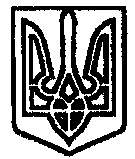 